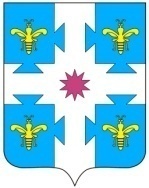 Об          утверждении       положения         об организации       питания         обучающихся в     общеобразовательных        учреждениях Козловского района Чувашской Республики, порядок предоставления  льготного питания учащимся          в          общеобразовательных учреждениях          Козловского          района	В соответствии с Федеральным Законом от 29.12.2012 № 273 – ФЗ  «Об образовании в Российской Федерации», Федеральным Законом от 02.01.2000 № 29-ФЗ «О качестве и безопасности пищевых продуктов», Указом Президента РФ от 05.05.1992 № 431 «О мерах по социальной поддержке многодетных семей», Постановлением Главного государственного санитарного врача РФ от 15 мая 2013 г. № 26 «Об утверждении СанПиН 2.4.1.3049-13», Постановлением Главного государственного санитарного врача РФ от 23.07.2008 № 45 «Об утверждении СанПиН 2.4.5.2409-08 «Санитарно-эпидемиологические требования к организации питания обучающихся в общеобразовательных учреждениях, учреждениях начального и среднего профессионального образования», Постановлением Главного государственного санитарного врача РФ от 29.12.2010 № 189 «Об утверждении СанПиН 2.4.2.2821-10 «Санитарно-эпидемиологические требования к условиям и организации обучения в общеобразовательных учреждениях, Законом Чувашской Республики от 24.11.2004 № 48 «О социальной поддержке детей в Чувашской Республике», Законом Чувашской Республики от 30.07.2013 № 50 «Об образовании в Чувашской Республике» и в целях укрепления здоровья детей и подростков администрация Козловского района Чувашской Республики постановляет:Утвердить прилагаемое Положение об организации питания обучающихся  в муниципальных бюджетных общеобразовательных учреждениях Козловского района Чувашской Республики согласно приложению № 1 к настоящему постановлению.Признать утратившими силу с 30 июня 2020 года:- постановление администрации Козловского района от 27.11.2013 № 700 «Об утверждении положения об организации питания обучающихся в муниципальных бюджетных общеобразовательных учреждениях Козловского района»;- постановление администрации Козловского района от 28.03.2014 № 156 «О внесении изменений в постановление администрации Козловского района от 27.11.2013 № 700»;- постановление администрации Козловского района от 12.09.2016 № 336 «О внесении изменений в постановление администрации Козловского района от 27.11.2013 № 700»;- постановление администрации Козловского района от 26.01.2017 № 31 «Об отмене постановления администрации Козловского района Чувашской Республики от 19.01.2017     № 14»;- постановление администрации Козловского района от 16.03.2017 № 119 «О внесении изменений в постановление администрации Козловского района Чувашской Республики от 27.11.2013 № 700». 3. Настоящее постановление вступает в силу после его официального опубликования в периодическом печатном издании «Козловский вестник» и распространяется на правоотношения, возникающие с 01 июля 2020 г. 4. Контроль за исполнением настоящего постановления возложить на начальника управления образования администрации Козловского района Ларионову И.А.Глава администрации Козловского района                                                                                                     А.И. Васильев                                                                                        Приложение № 1 к постановлению администрации Козловского района Чувашской Республикиот «18» мая 2020г. № 207 Положение об организации питания обучающихся в муниципальных бюджетных общеобразовательных учреждениях Козловского района Чувашской Республики Общие положения1.1. Положение об организации питания в муниципальных бюджетных общеобразовательных учреждениях (далее – Учреждение) Козловского района Чувашской Республики, реализующих основные общеобразовательные программы (далее – Положение) разработано в целях укрепления здоровья детей и подростков.1.2. Действие настоящего Положения распространяется  на общеобразовательные учреждения Козловского района Чувашской Республики, реализующих осноные общеобразовательные программы (далее – образовательные учреждения).1.3. Положение регулирует отношения между образовательными учреждениями и родителями (законными представителями) детей, определяет порядок организации питания,  предоставляемого на платной и льготной основах. Цели и задачи Повышение доступности и качества питания.2.2. Модернизация пищеблоков образовательных учреждений в соответствии с требованиями современных технологий.2.3. Повышение охвата горячим питанием в образовательных учреждениях как можно большего количества детей.2.4. Обеспечение льготным питанием категорий детей, нуждающихся в социальной поддержке.2.5. Привлечение к организации питания в образовательных учреждениях юридических лиц или индивидуальных предпринимателей без образования юридического лица.3. Ораганизация питания в общеобразовательных учреждениях 3.1. Льготное питание в общеобразовательных учреждениях организуется за счет регионального бюджета, бюджета Козловского района. 3.2. Питание организуется на базе пищеблоков общеобразовательных учреждений самостоятельно и совместно с предприятиями общественного питания обслуживающими общеобразовательное учреждение, на договорной основе.3.3. При любой форме организации питания должны соблюдаться санитарные требования к содержанию помещений столовых общеобразовательных учреждений и характеру организации производства, питание должно быть полноценным, высококачественным и соответствовать возрастным особенностьям детей.3.4. Режим питания в общеобразовательных учреждениях определяется санитарно-эпидемиологическим правилам и нормативам, в соответствии с которыми в общеобразовательных учреждениях организуется двухразовое горячее питание (завтраки и обеды). Для детей, посещающих группу продленного дня, должен быть организован дополнительный подлник.3.5. Возможна организация дополнительного питания обучающихся через буфеты общеобразовательных  учреждений, которые предназначены для реализации мучных и булочных изделий, пищевых продуктов в потребительской упаковке, в условиях свободного выбора в соответствии с ассортиментом дополнительного питания СанПиН 2.4.5.2409-08, методическими рекомендациями, утвержденными Федеральной службой по надзору в сфере защиты прав потребителей и благополучия человека от  24.08.2007 № 0100/8606-07-34 «Рекомендуемый ассортимент пищевых продуктов для реализации в школьных буфетах».3.6. Питание в общеобразовательных учреждениях организовать на основе примерного цикличного двухнедельного меню рационов горячих завтраков и обедов, а также примерного ассортиментного перечня буфетной продукции. Ежедневные меню рационов питания согласовываются руководителям общеобразовательного учреждения.3.7. Отпуск горячего питания обучающимся необходимо организовывать по классам (группам) на переменах, продолжительностью не менее 20 минут, в соответствии с режимом учебных занятий. За каждым классом (группой) в столовой должны быть закреплены определенные обеденные столы. Работа буфета организуется с 8.30 до 16.00 часов.3.8. При необходимости для обучающихся (по медицинским показаниям) формируются рационы диетического питания.3.9. Реализация продукции, не предусмотренной утвержденными перечнями и меню, не допускается.3.10. Гигиенические показатели пищевой ценности продовольственного сырья и пищевых продуктов, используемых в питании детей, должны соответсвовать Санитарно-эпидемиологическим правилам и нормативам СанПиН 2.3.2.1078-01 «Гигиенические требования безопасности и пищевой цености пищевых продуктов».3.11. Медико-биологическая и гигиеническая оценка рационов питания (примерных меню), выдача санитарно-эпидемиологических заключений о соответствии типовых рационов питания (примерных меню) санитарным правилам и возрастным нормам физиологических потребностей детей и подростков в пищевых веществах и энергии, плановый контроль за организацией питания, качеством поступающего сырья и готовой продукции, реализуемых в общеобразовательном учреждении, осуществляется органами Роспотребнадзора.3.12. Организацию питания в Учреждении осуществляет ответственный за организацию питания, назначаемый приказом руководителя общеобразовательного учреждения из числа административного персонала Учреждения на текущий учебный год.3.13. Ответственный за организацию питания совместно с классными руководителями проводит работу по организации горячего питания среди обучающихся всех классов.3.14. Ответственный за организацию питания обязан:- обновлять материалы информационного стенда;- осуществлять контроль над посещением столовой и учета количества фактически отпущенных горячих блюд;- вести ежедневный учет детей, получающих льготное питание по классам.3.15. Дежурные учителя и обучающиеся обеспечивают соблюдение режима посещения столовой, общественный порядок и содействуют работникам столовой и организации питания.3.16. Персональная ответственность за соблюдением санитарных норм в школьной столовой, а также за организацию питания учащихся в целом возлагается на руководителя Учреждения и руководителя предприятия общественного питания, обслуживающего общеобразовательное учреждение (если заключен договор).4. Контроль за организацией питания в общеобразовательных учреждениях       4.1. Проверку качества готовой кулинарной продукции осуществляет бракеражная комиссия, деятельность которой регулируется Положением о бракеражной комиссии. Положение о бракеражной комиссии и состав утверждается приказом руководителя образовательного учреждения. 4.2. Для контроля за организацией питания учащихся в Учреждении создаются комиссии, в состав которых входят: - руководитель Учреждения;- общественные организации Учреждения; - ответственный за организацию питания в Учреждении;- медицинский работник.4.3. Бракеражная комиссия создается на текущий учебный год приказом руководителя Учреждения. 4.4. Бракеражная комиссия:- проверяет качество приготовления блюд, соответствие утвержденному меню;- проверяет соблюдение санитарных норм и правил, сроки хранения и реализации скоропортящих продуктов. -комиссия принимает решение о снятии с реализации блюда, приготовленные с нарушениями санитарно-эпидемиологических требований, по результатам проверок требовать от руководителя юридического лица, который организует питание в образовательной организации принятия мер по устранению нарушений и привлечению к ответственности виновных лиц.5. Мероприятия по улучшению организации питания в общеобразовательных учреждениях5.1. Для увеличения охвата учащихся горячим питанием предусматривается обеспечение сбалансированным питанием в общеобразовательных учреждениях на основе применения современных технологий приготовления продукции с повышенной пищевой и биологической ценностью, обеспечение обучающихся продуктами питания, обогащенными комплексами витаминов и минеральных веществ, обеспечение доступности питания в общеобразовательных учреждениях.5.2. Пропаганда «горячего»  питания среди учащихся, родителей и педагогических работников (оформление уголков здоровья, проведение лекций, выпуск буклетов, брошюр), формирования культуры здорового питания обучающихся. 6. Организация питания, предоставляемого на льготной основе6.1. Питание на платной основе предоставляется всем обучающимся в соответствии с действующим законодательством Российской Федерации. 6.1.1. Льготное питание в общеобразовательных учреждениях в размере 25 % от стоимости питания предоставляется следующим детям:- из малоимущих семей;- из многодетных семей с тремя и более детьми в возрасте до восемнадцати лет;- детям, находящимся в трудной жизненной ситуации.К категории детей, находящихся в трудной жизненной ситуации относятся:дети – жертвы вооруженных и межнациональных конфликтов, экологических и техногенных катастроф, стихийных бедствий;дети – жертвы насилия;дети из семей беженцев и вынужденных переселенцев;       дети, оказавшиеся в экстремальных ситуациях;дети, отбывающие наказания в виде лишения свободы в воспитательных колониях;дети, находящиеся в специальных учебно-воспитательных учреждениях; дети с отклолнениями в поведении.6.2. Заявление о предоставлении питания на льготной основе подается 2 раза в год (сентябрь, январь) на имя руководителя Учреждения с момента возникновения у обучающегося права на получение  льготного питания.6.3. Питание на льготной основе предоставляется на указанный в заявлении период, но не более чем, до конца текущего года.6.4. Льготное питание предоставляется по решению Попечительского совета и (или) Управляющего совета общеобразовательного учреждения, подтвержденный приказом руководителя общеобразовательного учреждения. 6.5. В Учреждении должен находится полный пакет оправдательных документов, обучающихся,относящихся к льготной категории:1) Дети из малоимущих семей:- заявление от родителей или лиц, их заменяющих;- копия свидетельства о рождении ребенка;- справка о составе семьи;- справка из органов социальной защиты;- соглашение на обработку персональных данных.2) Дети из многодетных семей с тремя и более детьми в возрасте до восемнадцати лет:- заявление от родителей или лиц, их заменяющих;- справка о составе семьи;- копия свидетельства о рождении ребенка;- соглашение на обработку персональных данных.3)  Детям, находящимся в трудной жизненной ситуации:-  заявление от родителей или лиц, их заменяющих;- копия свидетельства о рождении ребенка;- справка о составе семьи;- справка из органов социальной защиты;- акт жилищно-бытовых условий органа опеки и попечительства;-  соглашение на обработку персональных данных.6.6. Организация питания на льготной основе осуществляется лицом, ответственным за организацию питания в Учреждении.6.7. Лицо, ответственное за организацию питания, обязано:- обновлять материалы информационного стенда;- осуществлять контроль над посещением столовой и учета количества фактически отпущенных горячих блюд;- вести ежедневный учет детей, получающих льготное питание.6.8. Руководитель Учреждения обязан: - обеспечить контроль по учету обучающихся питанием на льготной основе в соответствии с приказом;- предоставить в Управление образования  администрации Козловского района в трехдневный срок следующие документы:1) копии заявлений от родителей или лиц, их заменяющих – к 10 сентября и 10 января текущего года;2) табель учета посещаемости обучающихся, за истекший месяц;3) приказ по общеобразовательному учреждению об утверждении списка учащихся льготной категории, с приложением списка, которым предоставляется льготное питание;4) реквизиты банковского счета родителей (законных представителей) для перечисления компенсации за питание детей. 7. Организация бесплатного двухразового питания7.1. Льготное питание в общеобразовательных учреждениях в размере 100% от стоимости питания предоставляется:- детям-инвалидам;- детям с ограниченными возможностями здоровья (далее – ОВЗ), имеющие недостатки в физическом и  (или) психическом развитии, подтвержденные психолого-медико педагогической комиссией; - детям-сиротам и детям, оставшимися без попечения родителей (законных представителей); - детям, находящимся под опекой (попечительством), детям в приемных семьях; - детям с туберкулезной интоксикацией.7.2. Право на получение мер социальной поддержки по обеспечению ежедневным бесплатным двухразовым питанием сохраняется за: обучающимся с ОВЗ, имеющим недостатки в физическом и (или) психическом развитии, подтверженные психолого-медико-педагогической комиссией, посещающим общеобразовательное учреждение;обучающимся с ОВЗ, имеющим недостатки в физическом и (или) психическом развитии, подтверженные психолого-медико-педагогической комиссией, не посещающим общеобразовательное учреждение и получающим образование на дому; обучающимся, которым лечебно-профилактическим учреждением рекомендовано индивидуальное питание по профилию заболевания; обучающимся, имеющим затруднения при приеме пищи в столовой. 7.3. Заявление о предоставлении бесплатного двухразового питания подается ежегодно на имя руководителя Учреждения с момента возникновения у обучающегося права на получение бесплатного двухразового питания. 7.4. Бесплатное двухразовое питание предоставляется на основании следующих документов: - заявление от родителей или лиц, их заменяющих;- копия свидетельства о рождении ребенка;- копия справки об инвалидности или медицинские документы, которые подтверждают нарушение здоровья;-  соглашение на обработку персональных данных.7.5. Бесплатное двухразовое питание предоставляется:-  на указанный в заявлении период, но не более чем, до конца текущего года;-  по решению Попечительского совета или Управляющего совета общеобразовательного учреждения, подтвержденный приказом руководителя общеобразовательного учреждения. - в дни посещения занятий (уроков), за исключением выходных, праздничных, больничных дней и каникулярного времени. 7.6. Организация бесплатного двухразового питания обучающихся осуществляется лицом, ответственным за организацию питания в Учреждении.7.7. Руководитель Учреждения обязан: - обеспечить контроль по учету обучающихся бесплатным двухразовым питанием в соответствии с приказом;- предоставить в Управление образования администрации Козловского района  в трехдневный срок следующие документы:1) копии заявлений от родителей или лиц, их заменяющих - к 10 сентября и 10 января текущего года;2) табель учета посещаемости обучающихся, которым предоставляется бесплатное двухразовое питание - ежемесячно;3) приказ по общеобразовательному учреждению об утверждении списка учащихся льготной категории, с приложением списка которым предоставляется бесплатное двухразовое питание;4) реквизиты банковского счета родителей (законных представителей) для перечисления компенсации за питание детей, обучающихся на дому.7.8. Финансирование расходов, связанных с предоставлением льготного питания обучающимся, осуществляется в пределах средств бюджета Козловского района.Исп.: Ларионова О.В.2-12-48Начальник управления образования администрации Козловского района                          ______________ И.А. ЛарионоваЮрист                                                                     ________________К.А. Илларионова